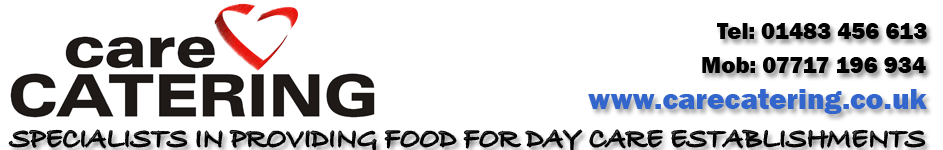 MondayThick cut ham and pineapple rings with swede and potato mashand sweetcorn Da(Locally sourced melody potatoes and Oakvale ham)Individual chocolate ice cream pots Da(Soft scoop ice cream)High tea: Homemade baked beans with buttered Hovis best of both bread Da So Ce, Muller Vitality smooth yoghurt Dacarrot sticks, cheese cubes Da& fresh chopped fruitTuesday Beef spaghetti bolognaise Ce Cel(Lean minced beef, carrot, celery, peppers, mushrooms in a tomato & herb sauce)Honeydew melon, peach & nectarine cocktail in orange juice(Cut into bite size pieces)High tea: Fill your own tortilla Ce with chicken and sweet potato paste Cel, grated cheese and salad Da, braeburn apple and lemon whirls Da, cheese cubes Da & fresh chopped fruitWednesdayBoned and rolled roast pork breast Cel, roast potatoes and Farm house vegetables (Gravy stock made from chicken wings, vegetables, garlic & herbs)Strawberry, apricot and watermelon cocktail (diced fresh strawberry, watermelon & apricot)High tea: Tomato and basil linguine Cel Ce lemon & yoghurt loaf Ce Eg Da, cheese cubes Da grated carrot & fresh chopped fruit ThursdayChicken and vegetable kebabs Cel with pita pockets Ce and basmati rice(Diced chicken breast with fresh sliced peppers, celery, mushrooms, onions and tomatoes)Fresh raspberry mousse with a caramelized biscuit Da Ce So(fresh raspberry puree)High tea: Tuna & philly sandwiches (Hovis Best Of Both) Da Cel Fi Ce So, baton cucumber, banana oat cookie Ce, cheese cubes Da & fresh chopped fruitFridayCod loin and broccoli in a 3 cheese sauce Da Cel Fi with baked potato(Mild cheddar, red leicester, lyburn gold fancy broccoli florets)Vanilla sponge with chilled custard Eg Da Ce(Free range eggs )High tea: Beef n bean chilli Cel with brown rice Cel, lettuce and cucumber, banana and chocolate treat Da So Ce, cheese cubes Da & fresh chopped fruit